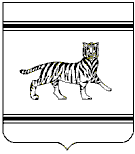 Муниципальное образование «Бабстовское сельское поселение»Ленинского муниципального районаЕврейской автономной областиАДМИНИСТРАЦИЯ СЕЛЬСКОГО ПОСЕЛЕНИЯ	ПОСТАНОВЛЕНИЕ22.11.2018										             № 73с. БабстовоОб утверждении муниципальной программы «Профилактика нарушений обязательных требований законодательства, осуществляемой органом муниципального жилищного контроля на территории муниципального образования «Бабстовское сельское поселение» в 2019 году»В соответствии с частью 1 статьи 8.2 Федерального закона от 26 декабря 2008 года N 294-ФЗ "О защите прав юридических лиц и индивидуальных предпринимателей при осуществлении государственного контроля (надзора) и муниципального контроля", с Уставом муниципального образования «Бабстовское сельское поселение» Ленинского муниципального района Еврейской автономной области, администрация сельского поселенияПОСТАНОВЛЯЕТ:          1. Утвердить муниципальную программу «Профилактика нарушений обязательных требований законодательства, осуществляемой органом муниципального жилищного контроля на территории муниципального образования «Бабстовское сельское поселение» в 2019 году», согласно приложению к настоящему постановлению.2. Контроль за исполнением настоящего постановления оставляю за собой.3. Опубликовать   настоящее   постановление   в «Информационном бюллетене» Бабстовского сельского поселения.4. Настоящее постановление вступает в силу после дня его официального опубликования. Глава администрациисельского поселения 							В.В. Фарафонтов	        						Приложениек постановлению администрации сельского поселения от 22.11.2018 № 73Муниципальная программа«Профилактика нарушений обязательных требований законодательства, осуществляемой органом муниципального жилищного контроля на территории муниципального образования «Бабстовское сельское поселение» в 2019 году»с. Бабстово2018 год1. Паспорт муниципальной программы2. Содержание проблемы и обоснование необходимостиреализации программными методамиФедеральным законом от 26.12.2008 N 294-ФЗ "О защите прав юридических лиц и индивидуальных предпринимателей при осуществлении государственного контроля (надзора) и муниципального контроля" введена новая статья 8.2 "Организация и проведение мероприятий, направленных на профилактику нарушений обязательных требований", которая вступила в силу с 1 января 2017 года.Внесённые изменения обязывают органы государственного контроля (надзора), органы муниципального контроля осуществлять мероприятия по профилактике нарушений обязательных требований в соответствии с ежегодно утверждаемыми ими программами профилактики нарушений.В этой связи возникла необходимость по принятию мер, направленных на профилактику правонарушений и нарушений обязательных требований, установленных муниципальными правовыми актами, принятыми по вопросам местного значения, а в случаях, если соответствующие виды контроля отнесены федеральными законами к полномочиям органов местного самоуправления, также муниципальный контроль за соблюдением требований, установленных федеральными законами, законами Еврейской автономной области. К видам муниципального контроля, осуществляемые администрацией сельского поселения относятся:  - жилищный контроль на территории сельского поселения; 3. Цели и задачи реализации программыЦелью муниципальной программы является предупреждение нарушений юридическими лицами и индивидуальными предпринимателями обязательных требований, установленных муниципальными правовыми актами, принятыми по вопросам местного значения, а в случаях, если соответствующие виды контроля отнесены федеральными законами к полномочиям органов местного самоуправления, также муниципальный контроль за соблюдением требований, установленных федеральными законами, законами субъектов Российской Федерации (далее – требований, установленных законодательством РФ) и устранение причин, факторов и условий, способствующих нарушениям обязательных требований, установленных законодательством РФ.Для достижения этой цели необходимо решить поставленные задачи: 1) укрепление системы профилактики нарушений обязательных требований, установленных законодательством РФ;2) выявление причин, факторов и условий, способствующих нарушениям обязательных требований, установленных законодательством РФ;3) повышение правовой культуры руководителей юридических лиц и индивидуальных предпринимателей.4. Этапы и сроки реализации программыСрок реализации программы 2019 г.5. Система программных мероприятийТаблица 26. Ресурсное обеспечение муниципальной программыПрограмма реализуется за счёт средств бюджета сельского поселения. В качестве дополнительных источников финансирования отдельных мероприятий Программы могут привлекаться средства организаций независимо от форм собственности, деятельность которых осуществляется на территории сельского поселения.Объёмы финансирования Программы утверждаются ежегодно при разработке бюджета сельского поселения.7. Оценка эффективности реализации программыМуниципальная программа разработана с целью предупреждение нарушений юридическими лицами и индивидуальными предпринимателями обязательных требований, установленных муниципальными правовыми актами, принятыми по вопросам местного значения, а в случаях, если соответствующие виды контроля отнесены федеральными законами к полномочиям органов местного самоуправления, также муниципальный жилищный контроль за соблюдением требований, установленных федеральными законами, законами субъектов Российской Федерации (далее – требований, установленных законодательством РФ) и устранение причин, факторов и условий, способствующих нарушениям обязательных требований, установленных законодательством РФ, Еврейской автономной области.Реализация мероприятий программы позволит:1) повысить эффективность профилактической работы, проводимой администрацией поселения, по предупреждению нарушений организациями и индивидуальными предпринимателями, осуществляющими деятельность на территории поселения, требований законодательства РФ;2) улучшить информационное обеспечение деятельности администрации поселения по профилактике и предупреждению нарушений законодательства РФ;3) уменьшит общее число нарушений требований законодательства РФ, выявленных посредством организации и проведения проверок организаций и индивидуальных предпринимателей, осуществляющих деятельность на территории поселения.Наименование программыПрофилактика нарушений обязательных требований законодательства, осуществляемой органом муниципального жилищного контроля на территории муниципального образования «Бабстовское сельское поселение» в 2018 году»Наименование заказчика программыАдминистрация муниципального образования «Бабстовское сельское поселенияОсновные разработчики программыАдминистрация муниципального образования «Бабстовское сельское поселенияЦель программыЦелью муниципальной программы является предупреждение нарушений юридическими лицами и индивидуальными предпринимателями обязательных требований, установленных муниципальными правовыми актами, принятыми по вопросам местного значения, а в случаях, если соответствующие виды контроля отнесены федеральными законами к полномочиям органов местного самоуправления, также муниципальный жилищный контроль за соблюдением требований, установленных федеральными законами, законами субъектов Российской Федерации (далее – требований, установленных законодательством РФ) и устранение причин, факторов и условий, способствующих нарушениям обязательных требований, установленных законодательством РФ.Основные задачи программыДля достижения этой цели необходимо решить поставленные задачи: 1) укрепление системы профилактики нарушений обязательных требований, установленных законодательством РФ;2) выявление причин, факторов и условий, способствующих нарушениям обязательных требований, установленных законодательством РФ;3) повышение правовой культуры руководителей юридических лиц и индивидуальных предпринимателей.Сроки и этапы реализации программы2019 годИсполнители основных мероприятий программыАдминистрация муниципального образования «Бабстовское сельское поселенияОбъемы финансирования программыВ рамках финансирования администрацииИсточники финансирования программыБюджет муниципального образованияОжидаемые конечные результаты реализации программыВ результате проведенных мероприятий программы:- повысится эффективность профилактической работы, проводимой администрацией поселения, по предупреждению нарушений организациями и индивидуальными предпринимателями, осуществляющими деятельность на территории поселения, требований законодательства РФ;- улучшится информационное обеспечение деятельности администрации поселения по профилактике и предупреждению нарушений законодательства РФ;- уменьшится общее число нарушений требований законодательства РФ, выявленных посредством организации и проведения проверок организаций и индивидуальных предпринимателей, осуществляющих деятельность на территории поселения.N п/пНаименование программных мероприятийСроки выполненияИсполнители программных мероприятийЗатраты всего(тыс. руб.)1.Актуализация перечней нормативных правовых актов, содержащих обязательные требования, оценка соблюдения которых является предметом муниципального жилищного контроля, а также текстов, соответствующих нормативных правовых актов.январьАдминистрация сельского поселенияВ рамках финансирования администрации2.Размещение на сайте администрации сельского поселения в сети "Интернет" актуальных перечней нормативных правовых актов, содержащих обязательные требования, оценка соблюдения которых является предметом муниципального жилищного контроля, а также текстов, соответствующих нормативных правовых актов.январьАдминистрация сельского поселенияВ рамках финансирования администрации3.Осуществление информирования юридических лиц и индивидуальных предпринимателей по вопросам соблюдения обязательных требований, в том числе посредством разработки и опубликования руководств по соблюдению обязательных требований, проведения семинаров и конференций, разъяснительной работы в средствах массовой информации и иными способами.февраль, мартАдминистрация сельского поселенияВ рамках финансирования администрации4.Подготовка и распространение комментариев о содержании новых нормативных правовых актов, устанавливающих обязательные требования, внесенных изменениях в действующие акты, сроках и порядке вступлениях их в действие, а также рекомендаций, технических мероприятий, направленных на внедрение и обеспечение соблюдения обязательных. в течение года (по мере необходимости)Администрация сельского поселенияВ рамках финансирования администрации5.Обобщение практики осуществления деятельности муниципального жилищного контроля и размещение на сайте администрации поселения в сети «Интернет» соответствующих обобщений, с рекомендациями в отношении мер, которые должны приниматься юридическими лицами, индивидуальными предпринимателями в целях недопущения таких нарушений.4 кварталАдминистрация сельского поселенияВ рамках финансирования администрации6.Выдача предостережений о недопустимости нарушения обязательных требований в соответствии с частями 5-7 статьи 8.2 Федерального закона от 26.12.2008 N 294-ФЗ «О защите прав юридических лиц и индивидуальных предпринимателей при осуществлении государственного контроля (надзора) и муниципального контроля» (если иной порядок не установлен федеральным законом).в течение года (по мере необходимости)Администрация сельского поселенияВ рамках финансирования администрации7.Материально-техническое обеспечение деятельности должностных лиц уполномоченных на осуществление муниципального жилищного контроля.в течение года (по мере необходимости)Администрация сельского поселенияВ рамках финансирования администрации8.Разработка и утверждение программы профилактики нарушений обязательных требований законодательства, осуществляемой органом муниципального жилищного контроля на территории муниципального образования «Бабстовское сельское поселение» на 2020 год.октябрьАдминистрация сельского поселенияВ рамках финансирования администрации